ШТА ЗНАМО О ПОЗОРИШТУ?Позориште је место где се изводе представе. Представе се изводе на позорници. Позорница обично има завесу која се подиже пре почетка представе, а спушта се након њеног завршетка.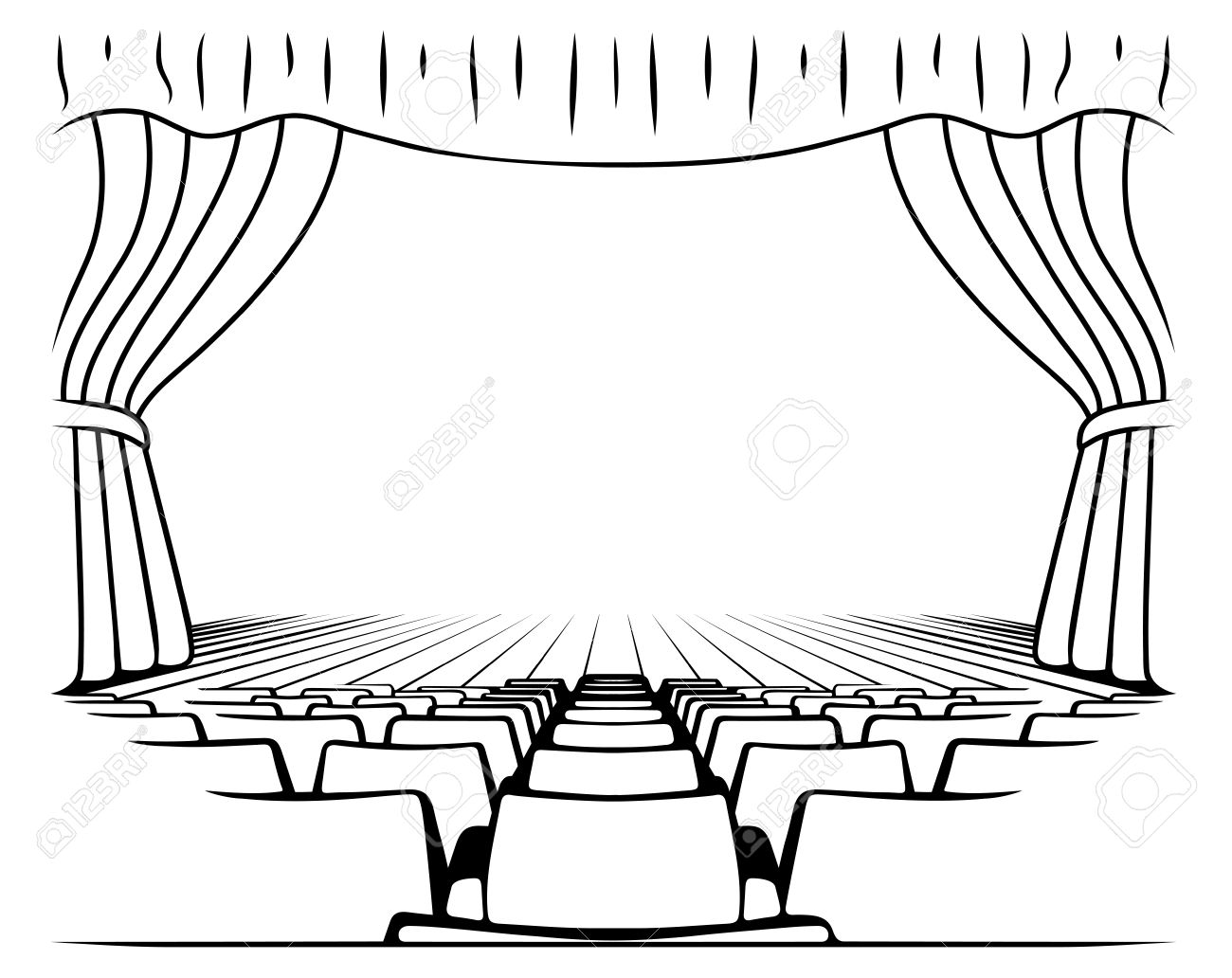 Представе су драмски текстови који се изводе на позорници. Драмске текстове пишу писци. У представи глуме глумци. Када се појаве у драми глумци, ми их називамо лицима.Одломак из представе Тужибаба (Душан Радовић):ТУЖИБАБА: Молим, учитељице, он ми каже да сам ја тужибаба!УЧИТЕЉИЦА: Ниси ти тужибаба, седи само…ТУЖИБАБА:  (обраћа се дечаку): Е, ето видиш да нисам!ДЕЧАК: Ниси ти тужибаба, ти си тужидеда!ТУЖИБАБА: Молим, учитељице, он ми каже да сам ја тужидеда!УЧИТЕЉИЦА: Није могуће!Поповићу, Поповићу, буди миран!ТУЖИБАБА: Ееее…Учитељица ти је рекла да будеш миран!ДЕЧАК: Ниси ти тужибаба, ни тужидеда, ти си н и ш т а!ТУЖИБАБА: Молим, учитељице, он ми каже да сам ја ништа!УЧИТЕЉИЦА: А шта ти њему кажеш?ТУЖИБАБА: И он је ништа!УЧИТЕЉИЦА: Е, па у реду…Седите сада и будите мирни.Одговори на питања:Ко су лица у овом тексту? ____________________________________________________За кога се каже да је тужибаба? ___________________________________________________________________________________________________________________________Када се деца тужакају? __________________________________________________________________________________________________________________________________Хајде сада да направимо плакат за  представу!